Protokół Nr 219/22z posiedzenia Zarządu Powiatu Jarocińskiegow dniu 22 czerwca 2022 r. Termin posiedzenia Zarządu na dzień 22 czerwca 2022 r. został ustalony przez p. Starostę. W obradach wzięło udział trzech Członków Zarządu zgodnie z listą obecności. W posiedzeniu uczestniczyli także:Jacek Jędrzejak – Skarbnik Powiatu.Starosta p. Lidia Czechak rozpoczęła posiedzenie, witając wszystkich przybyłych. Ad. pkt. 2Starosta, przedłożyła do zatwierdzenia porządek obrad i zapytała, czy ktoś chce wnieść 
do niego uwagi. Zarząd w składzie Starosta, Wicestarosta oraz M. Stolecki jednogłośnie, bez uwag zatwierdził przedłożony porządek obrad. Posiedzenie Zarządu przebiegło zgodnie 
z następującym porządkiem:Otwarcie posiedzenia.Przyjęcie proponowanego porządku obrad.Przyjęcie protokołu nr 218/22 z posiedzenia Zarządu w dniu 15 czerwca 2022 r.Rozpatrzenie pisma Wojewody Wielkopolskiego nr FB-I.3111.224.2022.2 w sprawie zwiększenia planu dotacji celowych na rok 2022.Rozpatrzenie pisma Komendy Powiatowej PSP w Jarocinie nr PF.0335.1.6.2.2022 dotyczące zwiększenia z rezerwy celowej.Rozpatrzenie pisma Domu Pomocy Społecznej w Kotlinie nr DK.311.33.2022.KB 
w sprawie zmian w planie finansowym na 2022 r.Rozpatrzenie pisma Wydziału Oświaty i Spraw Społecznych nr O.3026.24.2022 
w sprawie zmian w planie finansowym na 2022 r.Realizacja wydatków na media w Liceum Ogólnokształcącym nr 1 w Jarocinie.Rozpatrzenie pisma Zespołu Szkół Ponadpodstawowych nr 1 w Jarocinie 
nr ZSP1.3121.18.2022.GK o przyznanie środków finansowych.Zapoznanie się z odpowiedzią Necessarius w sprawie zakupu nieruchomości przy 
ul. Zacisznej 1.Rozpatrzenie pisma Sołectwa Wsi Gola.Rozpatrzenie wniosku Komisji Zdrowia i Spraw Społecznych z dnia 13 czerwca 2022 r.Rozpatrzenie pisma Spółki Szpital Powiatowy w Jarocinie nr SZP/P/83/2022 o zmianę nazwy zadania.Wyjaśnienia dotyczące finansowania wydatków majątkowych w WPF na rok 2023.Rozpatrzenie projektu uchwały Zarządu Powiatu Jarocińskiego w sprawie ogłoszenia wykazu nieruchomości zabudowanej położonej w miejscowości Poręba 32 w obrębie Łowęcice przeznaczonej do sprzedaży stanowiącej własność Powiatu Jarocińskiego.Rozpatrzenie projektu uchwały Zarządu Powiatu Jarocińskiego w sprawie wyrażenia zgody trwałemu zarządcy na zawarcie umowy najmu sali lekcyjnej położonej przy ul. Franciszkańskiej 2 w JarocinieSprawy pozostałe.Ad. pkt. 3Starosta przedłożyła do przyjęcia protokół nr 218/22 z posiedzenia Zarządu w dniu 
15 czerwca 2022 r. Zapytała, czy któryś z Członków Zarządu wnosi do niego zastrzeżenia lub uwagi?Zarząd nie wniósł uwag do protokołu. Jednogłośnie Zarząd w składzie Starosta, Wicestarosta oraz M. Stolecki zatwierdził jego treść.Ad. pkt. 4Zarząd w składzie Starosta, Wicestarosta oraz M. Stolecki rozpatrzył pismo Wojewody Wielkopolskiego nr FB-I.3111.224.2022.2 i zwiększył plan dotacji celowych na rok 2022. o kwotę 119 954 zł. Powyższe zwiększenie dotacji celowej, pochodzące z rezerwy celowej (cz. 83, poz. 56), przeznaczone jest na realizację przedsięwzięcia Wzmocnienie motywacyjnego systemu uposażeń funkcjonariuszy w ramach „Programu modernizacji Policji, Straży Granicznej, Państwowej Straży Pożarnej i Służby Ochrony Państwa 
w latach 2022-2025”.Pismo stanowi załącznik nr 1 do protokołu.Ad. pkt. 5Zarząd w składzie Starosta oraz M. Stolecki rozpatrzył pismo Komendy Powiatowej PSP 
w Jarocinie nr PF.0335.1.6.2.2022 dotyczące zwiększenia z rezerwy celowej. Pismo stanowi załącznik nr 2 do protokołu.W związku z otrzymanym z Komendy Wojewódzkiej PSP w Poznaniu pismem 
WF.0754.202.2022 z dnia 20.06.2022 dotyczącym zwiększenia budżetu Komendy Powiatowej Państwowej Straży Pożarnej w Jarocinie w ramach realizacji przedsięwzięcia „Wzmocnienie motywacyjnego systemu uposażeń funkcjonariuszy w ramach Programu Modernizacji Policji, Straży Granicznej, Państwowej Straży Pożarnej i Biura Ochrony Rządu w latach 2022-2025.Ad. pkt. 6Starosta przedłożyła do rozpatrzenia pismo Domu Pomocy Społecznej w Kotlinie 
nr DK.311.33.2022.KB w sprawie zmian w planie finansowym na 2022 r. Pismo stanowi załącznik nr 3 do protokołu.Zwiększenie w paragrafie 0950- „Wpływy z tyt. kar i odszkodowań wynikających z umów” wynika z wpłaty środków w kwocie 799,30 zł. z tyt. odszkodowania za szkodę w DPS 
w Kotlinie.Zarząd jednogłośnie w składzie Starosta, Wicestarosta oraz M. Stolecki wyraził zgodę 
na zmiany.Ad. pkt. 7Starosta przedłożyła do rozpatrzenia pismo Wydziału Oświaty i Spraw Społecznych 
nr O.3026.24.2022 w sprawie zmian w planie finansowym na 2022 r. Pismo stanowi załącznik nr 4 do protokołu.Zmiany dotyczą zwiększenia środków finansowych na wydatki uznane za niekwalifikowalne przez Urząd Marszałkowski Województwa Wielkopolskiego w projektach: „Podniesienie jakości kształcenia zawodowego w Zespole Szkół Ponadgimnazjalnych nr 1 w Jarocinie” wniosek o płatność numer RPWP .08.03.01-30-0017/18-010-02 w kwocie 2.491,85 zł.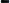 Zarząd jednogłośnie w składzie Starosta, Wicestarosta oraz M. Stolecki wyraził zgodę 
na zmiany.Ad. pkt. 8Zarząd w składzie Starosta, Wicestarosta oraz M. Stolecki zapoznał się z realizacją wydatków na media w Liceum Ogólnokształcącym nr 1 w Jarocinie. Pismo stanowi załącznik nr 5 do protokołu.Na dzień 31.05.2022 r. wykonanie wynosi 35,31% planu budżetowego w R 80120 4260 Nadmieniam, że nie ma możliwości oszacowania wydatku energii cieplnej z powodu znacznych podwyżek węgla, które mają wystąpić w II półroczu 2022 r. (W tabeli powyżej umieszczono kwotę planowaną energii cieplnej).Ad. pkt. 9Starosta przedłożyła do rozpatrzenia pismo Zespołu Szkół Ponadpodstawowych nr 1 
w Jarocinie nr ZSP1.3121.18.2022.GK o przyznanie środków finansowych. Pismo stanowi załącznik nr 6 do protokołu.Dyrektor Zespołu Szkół Ponadpodstawowych nr 1 w Jarocinie poprosił o przyznanie środków finansowych na wykonanie prac remontowych:Tarasu zewnętrznego w związku z przeciekiem nad pomieszczeniami pracowni budowlanej oraz schodów przy wejściu do szkoły od strony dziedzińca.Utwardzenie terenu dziedzińca wewnętrznego od strony ZSP nr 2 na długości 15 m 
w związku z licznymi ubytkami.Koszt inwestycji po dokonaniu wstępnego rozeznania cenowego wyniesie około 250 000. zł.Zarząd jednogłośnie w składzie Starosta, Wicestarosta oraz M. Stolecki przyjął pismo do wiadomości.Ad. pkt. 10Zarząd w składzie Starosta, Wicestarosta oraz M. Stolecki zapoznał się z odpowiedzią Necessarius w sprawie zakupu nieruchomości przy ul. Zacisznej 1. Pismo stanowi załącznik nr 7 do protokołu.W odpowiedzi na pismo GGN-KGN.6845.13.2022.RP z dnia 24.05.2022r. w sprawie zakupu nieruchomości przy ul. Zacisznej 1 Necessarius poinformował, iż w obecnie bardzo trudnej sytuacji związanej z inflacją, wzrostem cen i stóp procentowych, rezygnują z zakupu nieruchomości.Ad. pkt. 11Starosta przedłożyła do rozpatrzenia pismo Sołectwa Wsi Gola. Pismo stanowi załącznik nr 8 do protokołu.Sołtys Rada Sołecka Wsi Gola, zwraca się z wnioskiem o wykoszenie pobocza oraz ROWU przed świetlicą wiejską w Goli. Rów należy do pasa drogi Powiatowej Jaraczewo- Gola - Niedźwiady.Pismo zostało przekazane do Referatu Komunikacji i Dróg celem przeanalizowania pod względem technicznym i finansowym.Ad. pkt. 12Starosta przedłożyła do rozpatrzenia wniosek Komisji Zdrowia i Spraw Społecznych z dnia 13 czerwca 2022 r. Pismo stanowi załącznik nr 9 do protokołu.Komisja Zdrowia i Spraw Społecznych Rady Powiatu Jarocińskiego na swoim posiedzeniu 
w dniu 13 czerwca 2022 r., podjęła wniosek do Zarząd Powiatu, by zagwarantować dla szpitala pomoc finansową oraz utrzymanie etatów opiekunek na tym samym poziomie, który jest obecnie.Zarząd jednogłośnie w składzie Starosta, Wicestarosta oraz M. Stolecki poinformuje Komisję, że w budżecie Powiatu jarocińskiego na dzień 23 czerwca 2022 r. są zaplanowane środki dla Szpitala Powiatowego w Jarocinie w kwocie 9 998 092,91 zł. Ponadto Prezes Zarządu odpowiada za poprawność finansową Spółki.Ad. pkt. 13Starosta przedłożyła do rozpatrzenia pismo pisma Spółki Szpital Powiatowy w Jarocinie 
nr SZP/P/83/2022 o zmianę nazwy zadania. Pismo stanowi załącznik nr 10 do protokołu.Autopoprawka polegająca na zgłoszeniu zmiany nazwy zadania zostanie zgłoszona podczas omawiania projektu uchwały na sesji Rady Powiatu Jarocińskiego.Ad. pkt. 14Zarząd jednogłośnie w składzie Starosta, Wicestarosta oraz M. Stolecki przyjął do wiadomości wyjaśnienia dotyczące finansowania wydatków majątkowych w WPF na rok 2023. Pismo stanowi załącznik nr 11 do protokołu.Ad. pkt. 15Starosta przedłożyła do rozpatrzenia projekt uchwały Zarządu Powiatu Jarocińskiego 
w sprawie ogłoszenia wykazu nieruchomości zabudowanej położonej w miejscowości Poręba 32 w obrębie Łowęcice przeznaczonej do sprzedaży stanowiącej własność Powiatu Jarocińskiego. Projekt uchwały stanowi załącznik nr 12 do protokołu.Zarząd jednogłośnie w składzie Starosta, Wicestarosta oraz M. Stolecki podjął uchwałę.Ad. pkt. 16Starosta przedłożyła do rozpatrzenia projekt uchwały Zarządu Powiatu Jarocińskiego 
w sprawie wyrażenia zgody trwałemu zarządcy na zawarcie umowy najmu sali lekcyjnej położonej przy ul. Franciszkańskiej 2 w Jarocinie. Projekt uchwały stanowi załącznik nr 13 do protokołu.Zarząd jednogłośnie w składzie Starosta, Wicestarosta oraz M. Stolecki podjął uchwałę.Ad. pkt. 17 Sprawy pozostałe.Starosta z uwagi na wyczerpanie porządku obrad zakończyła posiedzenie Zarządu 
i podziękowała wszystkim za przybycie.Protokołowała Agnieszka PrzymusińskaCzłonkowie ZarząduL. Czechak - 	    Przew. Zarządu…………………...K. Szymkowiak - Członek Zarządu…………………M. Stolecki  – 	    Członek Zarządu…………………. 